DSC Change Completion Report (CCR)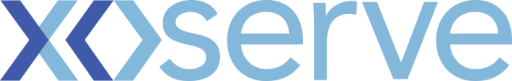 Please send completed form to: box.xoserve.portfoliooffice@xoserve.comDocument Version HistoryTemplate Version HistoryChange TitleMinor Release Drop 8Change reference number (XRN)XRN5225Xoserve Project Manager  Bali BahiaEmail addressBali.Bahia@xoserve.comContact numberTarget Change Management Committee date10/03/2021Date of Solution Implementation21/11/2020Section 1: Overview of Change DeliverySection 1: Overview of Change DeliveryThe changes within Minor Release Drop 8 were delivered to the agreed scope and to  the agreed implementation date  of 21st November 2020. The changes made in UK Link were as detailed below.XRN5118 Change to how ‘Actual MR date’ field is populated in UK Link The monthly Rolling AQ calculation job executes on the 12th calendar day of each month and considers Valid Meter Read submissions received from the 11th of the previous month, to the 10th of the current month. When a Valid Meter Read is received, for a Class 4 meter point on the Unbundled Meter Read file (UMR), the date within the header record (A00) is stored (as ‘Actual MR date’) and used as part of the selection criteria for the Rolling AQ calculation process. However, this is not always the date the file is loaded into UK Link, for example, files have been received where the date in the header is in the past. Therefore, by using the date from the A00 record, all Valid Meter Reads that meet the AQ submission criteria may not be included in the AQ calculation. This change will seek to utilise the date a Valid Meter Read is loaded into UK Link for a Class 4 meter point, via the UMR file, as the submission date considered by the AQ calculation. This will ensure that reads loaded from the 11th of the previous month, up to the 10th of the current month, are considered by the AQ calculation process. XRN5174 Agreed FINT Replacement Reads Incorrectly Triggering Rolling AQ Calculation Following a Change of Shipper event, if an estimated read is required, two reads with the same value are created in UK Link, the ‘OPNT’ on the transfer day (D) as the opening read and the ‘FINT’ on D-1, as the final read. Currently, when an estimated transfer read is replaced both readings are updated. The updated ‘FINT’ read creates a trigger for an AQ calculation, however, as a later read exists this should not trigger an AQ calculation. This change seeks to prevent a replaced estimated transfer read with a ‘Customer Read Reason’ of ‘FINT’ from triggering an AQ calculation. XRN5181 Acceptance of Consumption Adjustment where meter removed after meter point set to Dead Currently a meter point can be set to Dead while the meter asset is still associated to the meter point on UKLink. Subsequently, a RGMA transaction can be received to remove the asset present on the site whereas reads, nor consumption adjustments, are accepted for Dead meter points. It has been observed that where shippers have requested consumption adjustments via CMS for Dead meter points, where the meter asset has been removed after the meter point has been set to Dead, that these adjustments have been rejected. Based on current validation rules this is done with rejection code/reason “ADJ00118 - The Status of the Requested Meter Point Reference Number is not live”.This change seeks to amend the current system validation, in UKLink, to allow consumption adjustments to be accepted for meter points where the meter asset has been removed after the meter point has been set to Dead (DE). To clarify no changes will be made to CMS and all other validations will remain unchanged.The changes within Minor Release Drop 8 were delivered to the agreed scope and to  the agreed implementation date  of 21st November 2020. The changes made in UK Link were as detailed below.XRN5118 Change to how ‘Actual MR date’ field is populated in UK Link The monthly Rolling AQ calculation job executes on the 12th calendar day of each month and considers Valid Meter Read submissions received from the 11th of the previous month, to the 10th of the current month. When a Valid Meter Read is received, for a Class 4 meter point on the Unbundled Meter Read file (UMR), the date within the header record (A00) is stored (as ‘Actual MR date’) and used as part of the selection criteria for the Rolling AQ calculation process. However, this is not always the date the file is loaded into UK Link, for example, files have been received where the date in the header is in the past. Therefore, by using the date from the A00 record, all Valid Meter Reads that meet the AQ submission criteria may not be included in the AQ calculation. This change will seek to utilise the date a Valid Meter Read is loaded into UK Link for a Class 4 meter point, via the UMR file, as the submission date considered by the AQ calculation. This will ensure that reads loaded from the 11th of the previous month, up to the 10th of the current month, are considered by the AQ calculation process. XRN5174 Agreed FINT Replacement Reads Incorrectly Triggering Rolling AQ Calculation Following a Change of Shipper event, if an estimated read is required, two reads with the same value are created in UK Link, the ‘OPNT’ on the transfer day (D) as the opening read and the ‘FINT’ on D-1, as the final read. Currently, when an estimated transfer read is replaced both readings are updated. The updated ‘FINT’ read creates a trigger for an AQ calculation, however, as a later read exists this should not trigger an AQ calculation. This change seeks to prevent a replaced estimated transfer read with a ‘Customer Read Reason’ of ‘FINT’ from triggering an AQ calculation. XRN5181 Acceptance of Consumption Adjustment where meter removed after meter point set to Dead Currently a meter point can be set to Dead while the meter asset is still associated to the meter point on UKLink. Subsequently, a RGMA transaction can be received to remove the asset present on the site whereas reads, nor consumption adjustments, are accepted for Dead meter points. It has been observed that where shippers have requested consumption adjustments via CMS for Dead meter points, where the meter asset has been removed after the meter point has been set to Dead, that these adjustments have been rejected. Based on current validation rules this is done with rejection code/reason “ADJ00118 - The Status of the Requested Meter Point Reference Number is not live”.This change seeks to amend the current system validation, in UKLink, to allow consumption adjustments to be accepted for meter points where the meter asset has been removed after the meter point has been set to Dead (DE). To clarify no changes will be made to CMS and all other validations will remain unchanged.Section 2: Confirmed Funding ArrangementsSection 2: Confirmed Funding ArrangementsSection 3: Provide a summary of any agreed scope changesSection 3: Provide a summary of any agreed scope changesThere were no scope changes for Minor Release Drop 8There were no scope changes for Minor Release Drop 8Section 4: Detail any changes to the Xoserve Service DescriptionSection 4: Detail any changes to the Xoserve Service DescriptionN/AN/ASection 5: Provide details of any revisions to the text of the UK Link ManualSection 5: Provide details of any revisions to the text of the UK Link ManualThere have been no changes to the UK Link ManualThere have been no changes to the UK Link ManualSection 6: Lessons LearntSection 6: Lessons LearntIssues and confusion caused when attempting to scope this Release relating to definition of Change Requests vs Change Proposals. This matter has since been taken forward under the DSC Governance Review workgroup with clarity around determining differences in changes, and agreeing scoping Releases based on customer impacts and funding arrangements for the changes being deliveredIssues and confusion caused when attempting to scope this Release relating to definition of Change Requests vs Change Proposals. This matter has since been taken forward under the DSC Governance Review workgroup with clarity around determining differences in changes, and agreeing scoping Releases based on customer impacts and funding arrangements for the changes being deliveredVersionStatusDateAuthor(s)Summary of Changes0.1Draft11/02/2021Bali BahiaInitial draft1.0Approved 19/02/2021Pete HopkinsApprovedVersionStatusDateAuthor(s)Summary of Changes2.0Approved17/07/18Rebecca PerkinsTemplate approved at ChMC on 11th July3.0Approved19/12/18Heather SpensleyMoved onto Xoserve’s new Word template in line with new branding